Cтруктурные подразделения образовательной организацииСтруктурные подразделения отсутствуют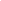 Органы управления образовательной организацииСовет  МБУ ДО Центр «Родник»Совет  МБУ ДО Центр «Родник»ФИО руководителя органа управленияНасонова Елена АлександровнаДолжностьПедагог дополнительного образования МБУ ДО Центр «Родник»Дополнительная информацияСовет Центра  является высшим органом самоуправления учреждения, реализующим принцип демократического, государственно-общественного характера управления образованием и представляет интересы всех участников образовательного процесса, т. е. учащихся, родителей (законных представителей) учащихся, педагогических и других работников, представителей общественности и Учредителя.Педагогический советПедагогический советФИО руководителя органа управленияМитрошкина Марина АлександровнаДолжностьДиректор МБУ ДО Центр «Родник»Дополнительная информацияПедагогический совет – коллективный орган управления учреждением, который решает вопросы, связанные с реализацией программы развития учреждения, рассматривает проблемы, подготовленные, администрацией учреждения, несет коллективную ответственность за принятые решения.Собрание трудового коллективаСобрание трудового коллективаФИО руководителя органа управленияМуравьева Юлия ВасильевнаДолжностьЗаместитель директораДополнительная информацияСобрание трудового коллективаобъединяет всех членов трудового коллектива. Оно решает вопросы, связанные с разработкой Коллективного договора, Правил внутреннего трудового распорядка, проектов локальных актов учреждения.